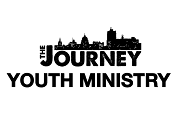                               THE JOURNEY YOUTH MINISTRY RELEASE FORMStudent Name: ___________________________________________________   Date of Birth: _____________________   School: _________________________________________________    Grade: _____________   Gender: _____________Address: _______________________________________________ City/State:  _______________________ Zip: _______Student Email:____________________________________________  Student Cell Phone: _________________________ Parent/Guardian Information:1.______________________________ Cell Phone: ____________________ Email: _______________________________2.______________________________ Cell Phone: ____________________ Email: _______________________________Events:  All Student Youth Ministry Activities (Impact, Local Travel, and other events) for one year July 1,2022- July 1,2023 (One Calendar year)MEDICAL INFORMATIONCURRENT PRESCRIPTION MEDICATIONS:Name of Medication				Dose/Time taken		 		Reason______________________________________________________________________________________________________________________________________________________________________________________________________________________________________________________________________________________________________Allergies: __________________________________________________________________________________________

Any other medical/psychological concerns we should be aware of? ___________________________________________A note about medication:  If your student is taking prescription medication with them on any Journey Youth activity or retreat, we must be informed.  Our staff will keep a record of that information for the duration of the activity which will be kept confidential.  Our team will be there to ensure they are taking their medication properly and to assist them, if needed.INSURANCE INFORMATIONNAME OF INSURANCE COMPANY:________________________________________________  PHONE #: _____________INSURANCE POLICY: __________________________________________________________    GROUP #:_____________FAMILY PHYSICIAN: ___________________________________________________________   PHONE #: _____________ADDRESS:__________________________________________________________________________________________Parents/Guardians and Students must sign below, indicating his/her acceptance. 
Parents/Guardians must also continue to the next page and initial each text box, indicating his/her acceptance.Parent/Guardian signature: ________________________________________________________ Date: ______________Student signature: _______________________________________________________________ Date: ______________PARENT AND STUDENT AGREEMENTWe (parent/guardian and student) understand that inappropriate behavior towards another student, adult leader, private party, church property, vehicles, the property or persons of places we may visit during an event, will result in disciplinary action to be determined by the leadership of The Journey.  In the event of property damage, the student and parent agree to reimburse all damages caused by the student.  Should it be necessary for my student to return home due to medical or disciplinary reasons, the undersigned shall assume all transportation costs.Student initials __________	Parent/Guardian initials __________ACKNOWLEDGEMENT OF RISK AND RELEASEI/we, the undersigned, acknowledge that I am aware of and have investigated to the extent necessary all dangers and risks named above, if minor is healthy and physically able to participate safely in these activities.  I agree to indemnify and hold harmless.  The Journey acknowledged that any Journey activity may involve transportation in a personal vehicle, a van or a bus.  The terms of this release form shall be construed as the entire agreement and may not be altered, amended, or modified except in writing and signed by both parties.  The terms of this release shall be governed by the laws of the Commonwealth of Pennsylvania. Parent/Guardian initials ___________HEALTH INSURANCE (ONLY INITIAL ONE)I/we understand (if minor, parents/guardians) hereby confirm that the participant listed above HAS health insurance coverage that is effective as of the activity listed above.Parent/Guardian initials _________I/we the undersigned (if minor, parents/guardian) hereby confirm that the participant listed above DOES NOT HAVE health insurance.  I/we understand that we will personally assume all financial responsibility in the event of an injury, disability or death that is associated with participation in the activity listed above and will indemnify and hold harmless The Journey Youth as acknowledged above.Parent/Guardian initials __________